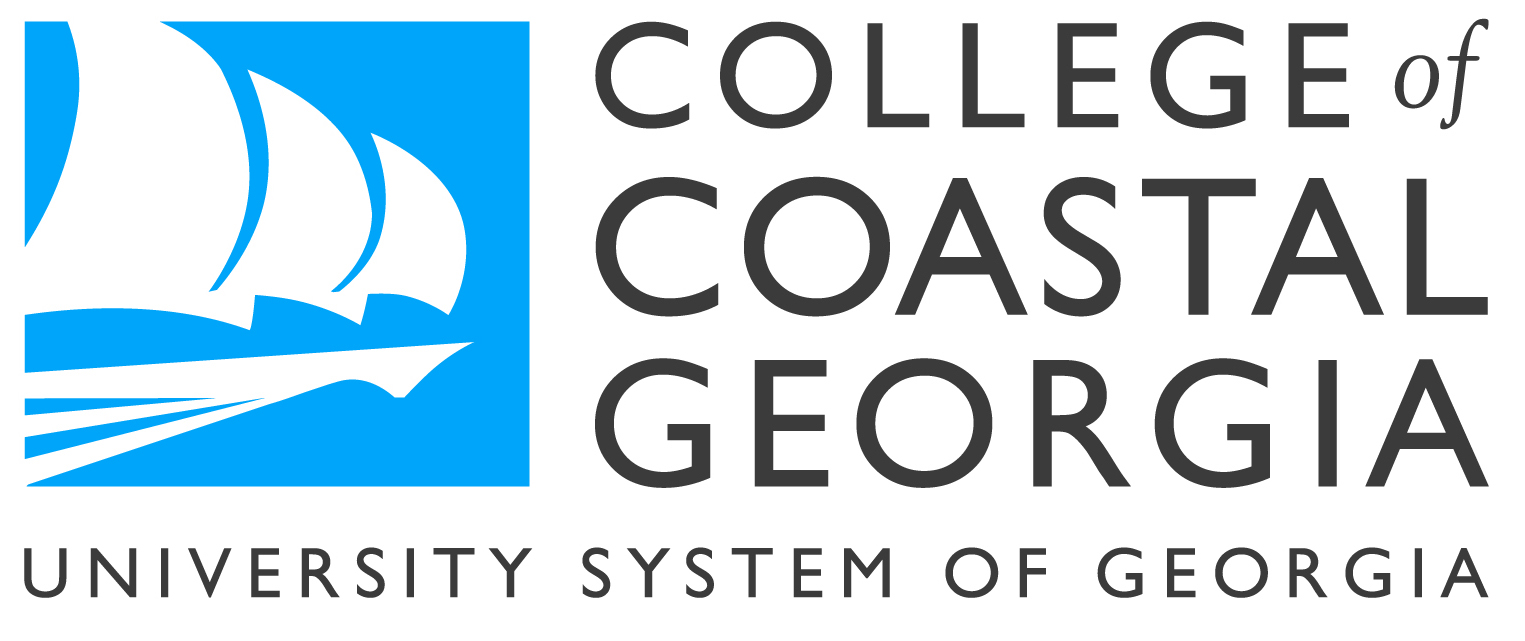 Damage Charge Appeal FormName: _____________________________________ CCGA ID Number: __________________Suite Number: __________________ Phone Number: ____________________Name of suitemates (if any are involved with the charge):____________________________________________________________________________________________________________________________________________________________Charge being questioned (describe the charge in detail):____________________________________________________________________________________________________________________________________________________________Amount of charge: $__________________Why do you feel the charge is inappropriate?________________________________________________________________________________________________________________________________________________________________________________________________________________________________________________________________________________________________________________________